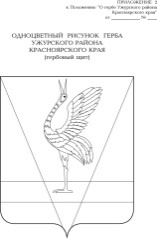 АДМИНИСТРАЦИЯ УЖУРСКОГО РАЙОНАКРАСНОЯРСКОГО КРАЯПОСТАНОВЛЕНИЕ23.10.2023                                         г. Ужур                                                  № 812О внесении изменений в постановление администрации Ужурского района от 20.11.2019 № 816 «Об утверждении Порядка разработки и утверждения, а также требований к составу и содержанию бюджетного прогноза Ужурского района на долгосрочный период»В соответствии со статьей 170.1 Бюджетного кодекса Российской Федерации, статьей 19 Устава Ужурского района, статьей 51.1 решения Ужурского районного Совета депутатов от 18.09.2013 № 41-285р «О бюджетном процессе в Ужурском районе», ПОСТАНОВЛЯЮ:Внести в приложение к постановлению администрации Ужурского района от 20.11.2019 № 816 «Об утверждении Порядка разработки и утверждения, а также требований к составу и содержанию бюджетного прогноза Ужурского района на долгосрочный период» следующие изменения:- пункт 3 считать утратившим силу;- абзац второй пункта 6 исключить.2. Контроль за выполнением постановления возложить на руководителя финансового управления администрации Ужурского района Н.А.Винтер.3.  Постановление вступает в силу в день, следующий за днем его официального опубликования в специальном выпуске газеты «Сибирский хлебороб».Глава района                                                                                      К.Н. Зарецкий 